О проведении экологических акций   в Алданском районе        В целях реализации плана мероприятий Года экологического благополучия в Алданском районе, постановляю:С 08 августа по 31 октября 2019 года провести на территории Алданского района экологические акции «Живи, лес!» и «Чистые берега Дальнего Востока».2. Рекомендовать главам муниципальных образований Алданского района принять соответствующие меры по организации и участию во Всероссийской осенней акции «Живи, лес!» и экологического марафона «Чистые берега Дальнего Востока».3. Рекомендовать руководителям общеобразовательных учреждений, предприятий, организаций, трудовым коллективам и общественным организациям принять участие в проведении осенней акции «Живи, лес!» и экологического марафона «Чистые берега Дальнего Востока».  	4. Опубликовать настоящее постановление на официальном сайте муниципального образования «Алданский район», а так же в средствах массовой информации;	5. Контроль по исполнению настоящего постановления возложить на заместителя главы по социальным вопросам МО «Алданский район» (Сахно И.В.);       6.  Настоящее постановление вступает в силу с момента его подписания.И.о. главы района                                                                         Р.Г.ХалиуллинЕгорова Светлана Васильевна31545РЕСПУБЛИКА  САХА (ЯКУТИЯ) АДМИНИСТРАЦИЯ МУНИЦИПАЛЬНОГО  ОБРАЗОВАНИЯ«АЛДАНСКИЙ  РАЙОН»ПОСТАНОВЛЕНИЕ№ 806п  от 08.08.2019 г.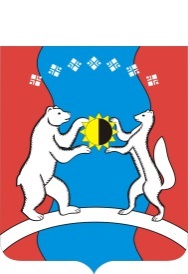 САХА ӨРӨСПҮҮБҮЛҮКЭТЭ«АЛДАН  ОРОЙУОНА»МУНИЦИПАЛЬНАЙТЭРИЛЛИИДЬАһАЛТАТАУУРААХ